VIII Международная конференция Рабочей группы по хищным птицам Северной Евразии«Хищные птицы в антропогенных, природных и квазиприродных ландшафтах: современные вызовы и тренды»,посвященная памяти Александра Ивановича Шепеля20 – 25 сентября 2021 годаВоронежский государственный природный биосферный заповедник имени В.М. ПесковаИнформационное письмо № 6VIII Международная конференция Рабочей группы по хищным птицам Северной Евразии состоится 20 – 25 сентября 2021 года на Центральной усадьбе Воронежского заповедника.Заезд участников конференции – 20 сентября.Проведение конференции – 21 – 23 сентября.Экскурсии – 24 сентября.Отъезд участников конференции – 25 сентября.ПрограммаVIII Международной конференции Рабочей группы по хищным птицам Северной Евразии. Воронежский государственный природный биосферный заповедник имени В.М. Пескова, 20-25 сентября .20.09.2021 – понедельникЗаезд участников, регистрация в Воронежском заповеднике, размещение.16:00-18:00 – регистрация в Визит-центре (Центральная усадьба заповедника).21.09.2021 – вторник09:00-10:00 – регистрация в Визит-центре (Центральная усадьба заповедника).10:00-10:30 – Открытие КонференцииВыступление директора Воронежского заповедника, Председателя Оргкомитета Конференции Анатолия Алексеевича Тарасова.Послание от В.М. Галушина – Почётного Президента РГХП Приветствия гостей и участников Конференции.10:30-14:00 – Пленарное заседаниеСоколов А.А., Фуфачев И.А. А.И. Шепель – 50 лет, отданных изучению и охране хищных птиц.Хлызова Н.Ю. В.М. Песков на защите хищных птиц.11:30-12:00 – Кофе-пауза.Венгеров П.Д. Хищные птицы Воронежского заповедника и динамика их фауны в ХХ–ХХI веках.Белик В.П. Популяционная динамика хищных птиц Южной России и Северного Кавказа: хронология, причины, механизмы.Кузнецов А.В. Изменения структуры сообщества хищных птиц вследствие антропогенной трансформации среды и процессов экогенеза.Нумеров А.Д., Венгеров П.Д., Соколов А.Ю. Соколообразные (Falconiformes) в Красной книге Воронежской области: статус и лимитирующие факторы.14:00-16:00. Обед – (кафе заповедника). Экскурсия на Центральной усадьбе заповедника, музей Природы.21.09.2021 – вторник16:00-18:00 – Симпозиум 1. Общие вопросы изучения и охраны хищных птицКонвинеры: А.Д. Нумеров; А.В. Шариков1. Галушин В.М., Богомолов Д.В., Егорова Н.А., Захарова Н.Ю., Калашникова О.А., Костин А.Б., Соловков Д.А. Адаптации хищных птиц Окско-Донского междуречья к современным условиям их обитания.2. Шариков А.В., Волков С.В., Свиридова Т.В., Буслаков В.В. Влияние трофического и погодно-климатического факторов на динамику численности птиц-миофагов в местах их размножения.3. Фуфачев И.А., Эрих Д., Соколов А.А., Соколова Н.А., Соколов В.А. Пластичность в изменяющихся пищевых цепях: могут ли зимняки приспособиться к изменениям в сообществе мелких грызунов?4. Рожкова Д.Н., Зиневич Л.С., Карякин И.В., Редькин Я.А., Тамбовцева В.Г., Шрамко Г., Сорокин А.Г. Проблема генетической идентификации балобана Falco cherrug и кречета Falco rusticolus.5. Соколов А.Ю. Попытки привлечения дневных хищных птиц на гнездование в Воронежской области: первоначальные перспективы и текущие результаты.6. Шушкевич И.Н., Лыженков В.В. Ловчие хищные птицы как биорепеллент: отбор и эффективная работа.7. Еналеев И.Р., Сергеев С.А., Шушкевич И.Н. Ловчие птицы и служебные птицы: что общего и в чем различие?8. Романов В.В. Кардиомиопатии у ослабленных диких хищных птиц.18:00 – ужин (кафе заповедника).19:30-20:30 Круглый стол: Негативное антропогенное воздействие на хищных птиц и пути его нейтрализацииКонвинеры: А.Ю. Соколов; А.В. Салтыков22.09.2021 – среда9:00-12:30 – Симпозиум 2. Соколы Северной Евразии, их изучение и охранаКонвинеры: А.Ю. Соколов; А.А. Соколов1. Бёме И.Р., Сарычев Е.И., Марченко А.А. Разведение кречета в неволе: первые результаты программы по восстановлению популяции Чукотки.2. Давыгора А.В., Ленева. Е.А. Распространение, численность и проблемы охраны трёх видов мелких соколов в степных ландшафтах Оренбургской области.3. Ильюх М.П. Современное состояние популяций мелких соколов на Ставрополье.4. Соколов А.Ю. Современное распространение и статус мелких соколов в Белгородской области.5. Соколов А.А., Фуфачев И.А., Соколов В.А. Расширение гнездового ареала кречета в связи с индустриальным освоением Ямала.10:30-11:00 – Кофе-пауза.6. Марченко А.А., Бёме И.Р., Сарычев Е.И. Сравнение вокализации балобана и кречета.7. Свиридов Д.А. Динамика численности обыкновенной пустельги на территории города Орёл за последние 20 лет.8. Фуфачев И.А., Соколов А.А., Покровская О.Б., Соколов В.А. Анализ гнездования сапсана на южном Ямале на протяжении двадцати лет.9. Соловков Д.А. Калашникова О.А. Сокола некоторых районов Липецкой области: численность, распределение и популяционные тренды.10. Тильба П.А., Мнацеканов Р.А. Многолетний мониторинг популяции сапсана на Черноморском побережье Кавказа12:30-14:30. Обед – (кафе заповедника). Экскурсия на Центральной усадьбе заповедника, музей В.М. Пескова.22.09.2021 – среда14:30-17:30 – Симпозиум 3. Динамика популяций и фауны хищных птиц и сов Северной ЕвразииКонвинеры: А.А. Власов, В.С. Сарычев1. Белик В.П. Хищные птицы Приэльбрусья, их связь с горным сусликом, и некоторые последствия трофической конкуренции.2. Домбровский В.Ч. Динамика численности хищных птиц в Полесском государственном радиационно-экологическом заповеднике (Беларусь).3. Власов А.А., Миронов В.И., Власова О.П., Власов Е.А. Редкие дневные хищные птицы Курской области.4. Насрулаев  Н.И. Видовой состав дневных хищных птиц в окрестностях г. Махачкалы и его изменения.5. Тильба П.А., Шагаров Л.М., Гордиенко А.С. Дневные хищные птицы и совы природного орнитологического парка в Имеретинской низменности. 16:00-16:30 – Кофе-пауза.6. Ковинька Т.С., Шариков А.В., Буслаков В.В. Влияние различных экологических факторов на изменение ширины трофических ниш трех видов птиц-миофагов на севере Московской области.7. Сарычев В.С. Курганник в Центральном Черноземье: особенности расселения и современное состояние.8. Музаев В.М., Эрдненов Г.И. Новые сведения о некоторых соколообразных и совообразных, занесенных в Красную книгу Калмыкии.9. Соловков Д.А., Калашникова О.А. Влияние сельского хозяйства и антропогенного пресса на численность и распределение дневных хищных птиц некоторых районов Липецкой области.10. Ильюх М.П., Шевцов А.С. Роль ЛЭП в расселении хищных птиц и сов Ставропольского края и сопредельных территорий.11. Шишкина Е.М., Шариков А.В. Структура территорий воробьиного и мохноногого сычей в местах совместного обитания на севере Московской области.Дружеский ужин – 18:00 – кафе заповедника23.09.2021 – четверг10:00-12:30 – Симпозиум 4. Экология и распространение хищных птиц в современных условияхКонвинеры: А.В. Кузнецов; В.М. Музаев1. Дятлова М.В. Анализ поведения и бюджетов времени разновозрастных птенцов черного коршуна.2. Зиновьев А.В. Змееяд в Тверской области.3. Лебедева Н.В., Ломадзе Н.Х. Болотный лунь на Веселовском водохранилище.4. Музаев В.М., Эрдненов Г.И. Новые данные о курганнике в Калмыкии.11:00-11:30 – Кофе-пауза5. Соколов А.Ю. Европейский тювик на севере Среднего Подонья: динамика границ ареала и современные перспективы существования вида на юге Центрального Черноземья.6. Свиридов Д.А. К вопросу о подвидовой принадлежности обыкновенного канюка на юго-западе Орловской области.7. Павлов И.С. Нетипичные случаи гнездования перепелятника в урбанизированной среде: современные реалии на примере города Самары.8. Мещерякова Н.О., Стрелков В.А., Русанов Г.М., Перковский М.Н. Влияние вспышек численности азиатской саранчи на ход осенней миграции Соколообразных в дельте Волги.12:30-14:30. Обед – (кафе заповедника). Экскурсия на Центральной усадьбе заповедника, Бобровый городок.23.09.2021 – четверг14:30-18:00 – Симпозиум 5. Орлы, орланы и грифы: экология, состояние популяций и охранаКонвинеры: В.Б. Мастеров, В.П. Иванчев 1. Зиневич Л.С., Щепетов Д.М., Тамбовцева В.Г., Бекмансуров Р.Х., Барашкова А.Н., Николенко Э.Г., Карякин И.В. Популяционная структура и генетическое разнообразие симпатрических видов рода Aquila: степного орла и орла могильника.2. Иванчев В.П. Численность и экология орлана-белохвоста в Рязанской области.3. Корепов М.В. Пути миграции, районы зимовок и летних кочёвок поволжской популяции орлов-могильников.4. Мастеров В.Б., Пузаченко М.Ю., Романов М.С., Рванцева О.Е. Оценка качества местообитаний орланов с использованием беспилотных летательных аппаратов и ГИС-моделирования.5. Мищенко А.Л., Карвовский Д.А., Шариков А.В., Гринченко О.С., Мельников В.Н., Бекмансуров Р.Х., Иванов М.Н., Корепов М.В., Зубкова О.А. Первые результаты мечения больших подорликов GPS-GSM трекерами в Центральной России и Среднем Поволжье.16:00-16:45 – Кофе-пауза. Постерная сессия. Евсеева А.М. Левашкин А.П., Калякин В.Н. Гнездование и питание филина в окрестностях Нижнего Новгорода. Педенко А.С. Рацион серой неясыти на территории Приокско-Террасного заповедника в весенне-летний период. Свиридов Д.А. О некоторых редких видах хищных птиц юго-западной части Орловской области.6. Пчелинцев В.Г., Шашкин М.М. Перемещения орлана-белохвоста в Поволжье.7. Романов М.С., Мастеров В.Б. Непрямое воздействие хищничества бурых медведей на популяцию белоплечего орлана на Сахалине.8. Сарычев В.С. Современное состояние и оценка численности орла-карлика в Липецкой области и Центральном Черноземье.9. Мастеров В.Б., Давыдов Я.В., Романов М.С., Соловьев М.Ю. Некоторые характеристики местообитаний белоплечего орлана и их влияние на успешность гнездования.10. Шубина Ю.Э., Мельников М.В. Гнездование орлана-белохвоста в окрестностях г. Липецка.18:00 – ужин (кафе заповедника)19:00-20:30 Подведение итогов Конференции, принятие резолюции. Выборы руководства РГХП.Круглый стол: Соколиная охота: история, современное состояние и прикладные аспекты Конвинеры: А.Г. Сорокин, И.Р. Еналеев24.09.2021 – пятница– Экскурсия в археологический музей-заповедник «Костёнки» (9:00-17:00).– Экскурсия в питомник хищных птиц заповедника «Галичья гора» (9:00-17:00).18:00 – ужин (кафе заповедника)25.09.2021 – суббота– Отъезд участников Конференции.– Экскурсии по экотропам заповедника (длительность 2-4 часа)Организационные вопросыПленарные доклады планируются на 30 мин., доклады на симпозиумах – 15 мин.По окончании симпозиумов, если остаётся свободное время, – обсуждение. На основе материалов Конференции опубликованы два сборника научных материалов: «Хищные птицы в ландшафтах Северной Евразии: Современные вызовы и тренды» и «Соколы Палеарктики: Распространение, состояние популяций, экология и охрана». Во время проведения Конференции будет предоставлено место и время для распространения орнитологической литературы участниками конференции.Организационный взнос для очных участников конференции составляет 1200 руб./чел., для заочных участников – 600 руб./чел. Каждый участник, уплативший организационный взнос, получит два указанных выше сборника научных материалов конференции и комплект участника мероприятия, сертификат участника конференции.Экскурсии в археологический музей-заповедник «Костёнки» в Воронежской обл. и в питомник хищных птиц заповедника «Галичья гора» в Липецкой обл. предусматривают аренду экскурсионных автобусов и экскурсионное обслуживание и предполагают оплату около 1500 руб./чел. (окончательная стоимость экскурсии будет определена от количества заявившихся). Размещение участников планируется в гостинице заповедника на 28 мест, в эколагере заповедника на 20 мест и в спортивно-рыболовном комплексе «Серебряный ключ» (http://www.s-kluch.ru), расположенном вблизи заповедника, куда будет организована доставка участников Конференции автобусом (время в пути – 10 мин.). Стоимость проживания в заповеднике от 900 до 1700 руб. в сутки, в спортивно-рыболовном комплексе – от 1200 руб. в сутки. По вопросам бронирования мест в гостинице заповедника обращаться по телефону +7 (473) 269-44-82 или электронной почте zapovednikvrnhotel@mail.ruКак добраться.1. На ж.д. транспорте до станций Воронеж-1 или Графская. Проезд из Воронежа до Центральной усадьбы Воронежского заповедника: автобус № 310 от ост. «Ж\д вокзал Воронеж-1» до ост. «Заповедник». Отправление: 6:50, 7:40, 8:30, 9:15, 10:05, 11:00, 11:50, 12:40, 13:25, 14:10, 15:00, 15:40, 16:35, 17:20, 18:15, 18:50, 19:30, 21:30. Время в пути – 1 час. Проезд от ст. Графская до Центральной усадьбы Воронежского заповедника. Автобус № 310 от ост. Переезд до ост. «Заповедник». Отправление: 6:20, 8:00, 8:50, 9:40, 10:25, 11:05, 12:10, 13:00, 13:50, 14:30, 15:20, 16:10, 16:50, 17:45, 18:30, 19:25, 20:00. Время в пути – 10 мин.Возможно воспользоваться услугами такси 2. Самолетом до Международного аэропорта «Воронеж». Далее на такси или автобусом до ост. «Ж\д вокзал Воронеж-1» и на автобусе №310 до ост. «Заповедник». В ночное время, по предварительной заявке, возможна встреча участников конференции в аэропорту и проезд на транспорте заповедника.3. На автомобиле из Воронежа: по шоссе Воронеж-Тамбов, затем поворот на Орлово и далее через села Орлово, Парижская Коммуна, Малая Приваловка, по направлению к мкр. Краснолесный (ст. Графская). Указатели на Воронежский заповедник.4. В заповеднике имеется охраняемая стоянка для автомобилей, бесплатно.Контактные телефоны.Воронежский заповедник, секретарь: тел./факс (473) 259-45-60, (473) 210-66-20Воронежский заповедник, гостиница: (473) 269-44-82.Ромашова Наталия Борисовна, (473) 210-66-20; м.т. 8-903-85-122-25. Венгеров Петр Дмитриевич, м.т. 8-960-115-81-00.Дополнительную информацию о Воронежском заповеднике можно найти на сайте Воронежского заповедника (http://zapovednik-vrn.ru).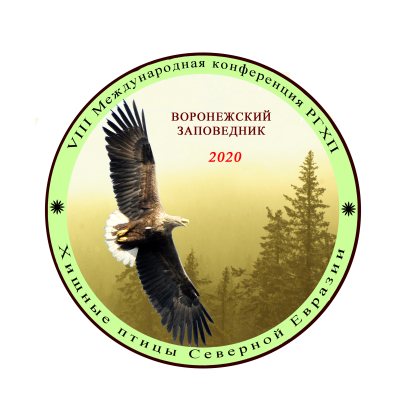 Министерство природных ресурсов и экологии РФВоронежский государственный природный биосферный заповедник имени В.М. ПесковаЮжный федеральный университетМензбировское орнитологическое обществоСоюз охраны птиц России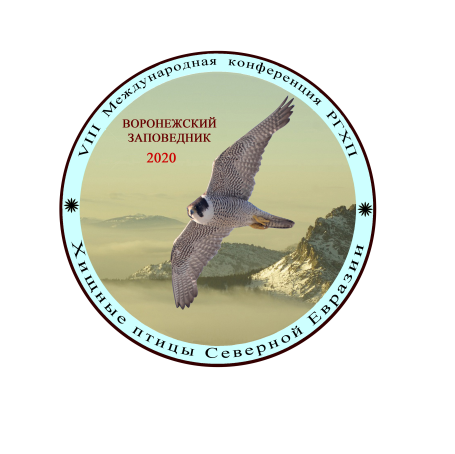 